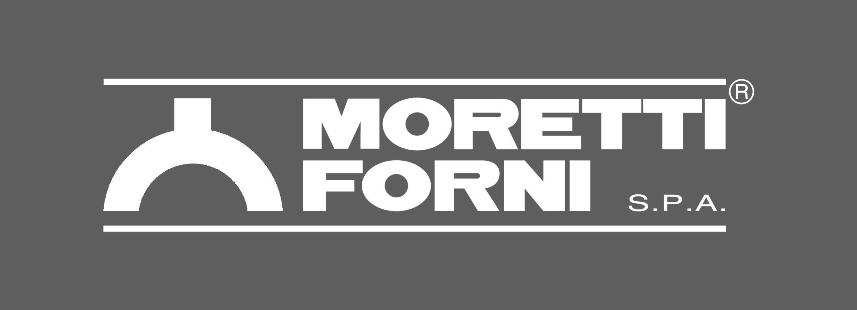 NEAPOLISElectric oven for pizzeriaEXTERNAL CONSTRUCTION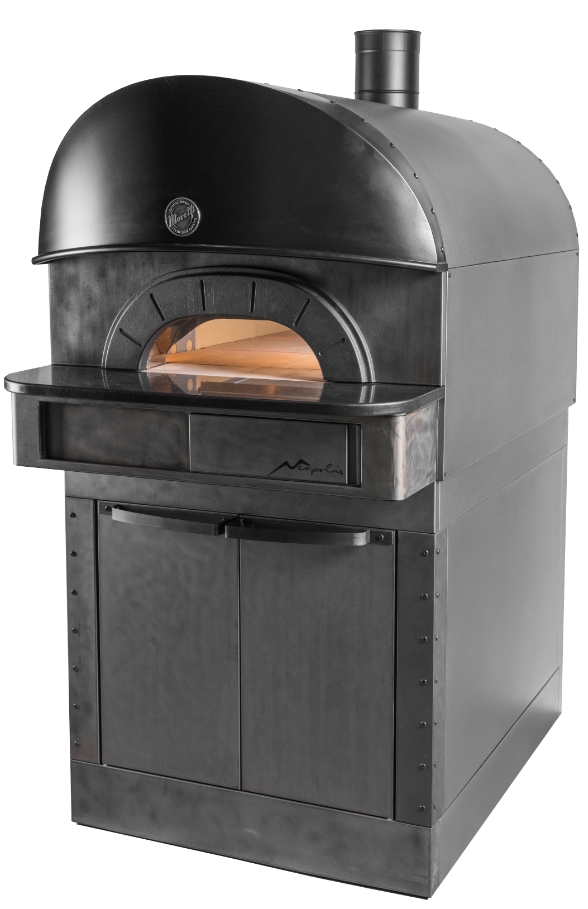 Sheet steel structure coated with high-temperature epoxy powder paint finishExternal panelling with "post-industrial" finish“Inox Fossile” coated front panelBlack granite landing with slot for thermal bridge breakCast-iron oven openingRounded fume hood with Neapolis® designBlack coated stainless steel cylindrical flueFront-facing digital control panel and retractable sliding panelINTERNAL CONSTRUCTIONOven chamber made from refractory material5.5cm thick slab with interchangeable 'Biscuit' cooking surface positioned on top of heating plate made from perforated refractory materialResistors inserted inside the ceiling and floor perforated refractorsHigh-density dual insulation for high temperaturesInsulation with heated joints and a COOL AROUND® TECHNOLOGY air spaceFUNCTIONINGHeating via bare-wire coil resistors with optimised temperature balancingMaximum temperature of 510°CSelf-stabilising internal deflectors situated on dome oven chamber surface to minimise leakage and ensure uniform heat distributionElectronic	temperature	management	with independent adjustment of ceiling and floorContinuous	temperature	monitoring	with thermocoupleSteam draught adjustable via a manual valveSTANDARD EQUIPMENTRemovable oven chamber stainless-steel door, with increased insulation and heat-resistant handleStainless-steel door supportsProtected lighting thanks to hidden double halogen lampsLateral refractory protection in oven chamber openingDaily power-on timerECO-STAND BY TECHNOLOGY® for work breaks20 customisable programsPre-set   programs:	temperature	rises,	average setting, maximum setting, heat-regulation cleaningSeparate max. temperature safety device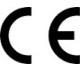 MORETTI FORNI S.P.A.www.morettiforni.com info@morettiforni.comVia A.Meucci, 4 - 61037 Mondolfo (PU) ITALIA Tel. +39.0721.96161 - Fax +39.0721.9616299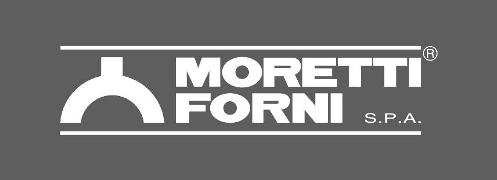 NEAPOLIS(assembled with Leavening prover height 1050mm)TOP VIEW	REAR VIEW	RIGHT SIDE VIEW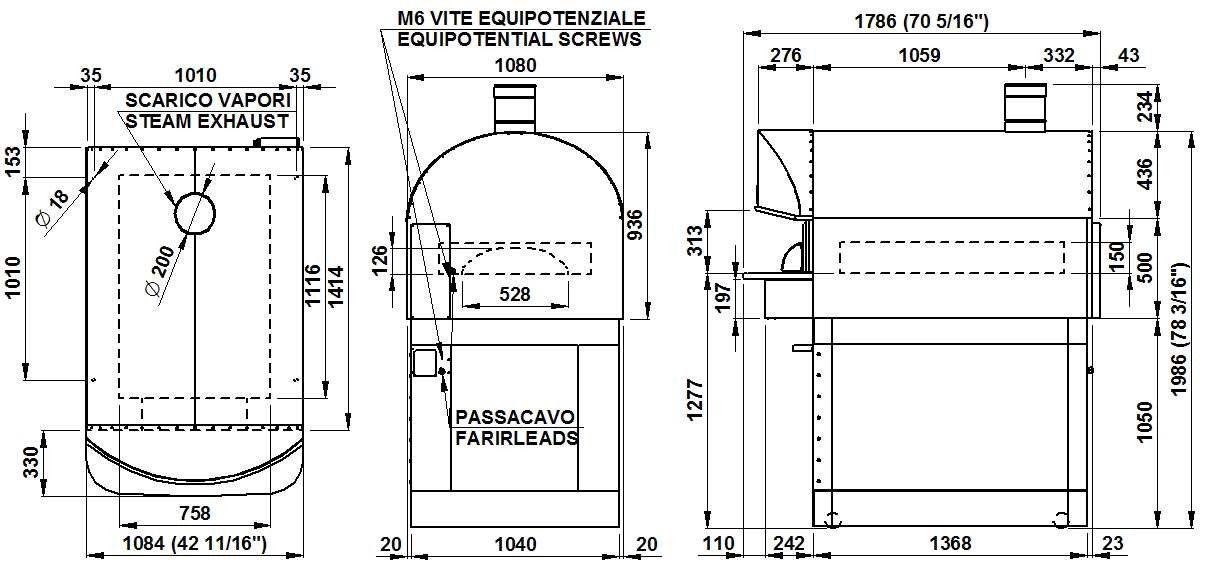 Please note: The dimensions shown in these diagrams are in millimetres.SPECIFICATIONSThe appliance comprises one cooking element and an optional leavening prover. The oven’s cooking surface is made from "Biscuit" material, allowing for perfect heat distribution across, making this oven particularly suitable for Neapolitan-style pizzas. Temperature regulation is electronic, the ceiling and floor bare-wire coil resistors can be independently controlled. The oven is equipped with a removable door for high-insulation closure. The maximum temperature of the baking chamber is 510°C. The prover consists of a coated steel structure, equipped with hidden controllable castor wheels. The prover’s maximum temperature on the heat-regulated model is 65°C.All the data provided below refers to the configuration with 1 baking chamberDIMENSIONSSHIPPING INFORMATIONFEEDING AND POWERPizza diameter 330mm	6Max height	2200mmMax weight	(510+100)kgtype H07RN-F 5x4mm2  (V400 3N)4x10mm2  (V230 3)Heat-regulated power supplyA.C. V230 1N  50/60 HzMax power	1,5kW*Average power cons	0,8kWh Connecting cable type H07RN-F 3x1,5mm2External height External depth External width936mm 1786mm 1084mmPacked in wooden crate HeightDepth1090mm 1940mmStandard feedingA.C. V400 3NFeeding on requestWeight385kgWidth1200mmA.C. V230 3Baking surface0,84m2Weight(385+70)kgFrequency50/60HzMax power12,9kWTOTAL BAKING CAPACITYWhen   combined withleavening*Average power cons7,5kWhprover:Connecting cable